(Checklist is for Teams to KEEP – do not turn in)Beginning of Year Checklist for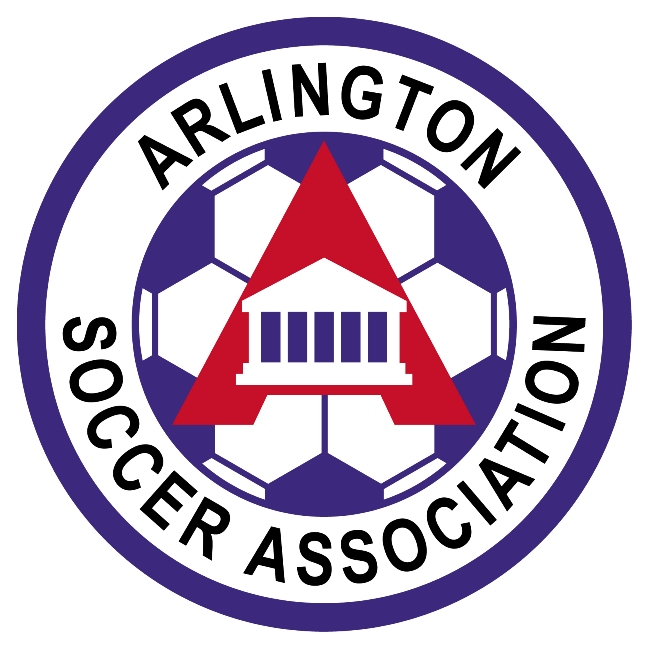  Coaching Staff, Managers, Aids and Officials on Travel Teams   Team Name _____________________________    Boys/Girls     Age: U_______ Codes of ConductPositionNameSubmitted Info for TeamSnap (i.e. home & cell #’s, etc.)League Coach Code of ConductNSCLTeams keep in team files, ODSL teams turn in when person is rostered.CCL teams – no code of conductsLeague Coach Code of ConductNSCLTeams keep in team files, ODSL teams turn in when person is rostered.CCL teams – no code of conductsPhoto for Player passCurrent, full-face, photo. Min.size 1” x 1”; max.  size 1.5” x 1.5”. .jpg file required to uploadAll adults must submit a photo this yearHead CoachAssistant Coach #1Assistant Coach #2Team ManagerWill sign Parent Codes of ConductsAssistantTeam ManagerTeam Registrar